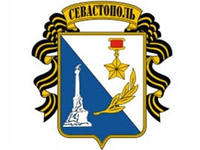 ПРАВИТЕЛЬСТВО СЕВАСТОПОЛЯГЛАВНОЕ УПРАВЛЕНИЕ КУЛЬТУРЫ ГОРОДА СЕВАСТОПОЛЯГосударственное бюджетное учреждение культуры города Севастополя«РЕГИОНАЛЬНАЯ ИНФОРМАЦИОННО-БИБЛИОТЕЧНАЯ СИСТЕМА»299011, г. Севастополь, ул. Ленина, 51тел/факс:  +7 (8692) 54-47-33;  тел:  +7 (8692) 54-45-37,  e-mail:office@svlib.ru; ribs@sev.gov.ru_________________________________________________________________ИНФОРМАЦИОННОЕ ПИСЬМО2020 год – год 75-летия Победы в Великой Отечественной войне2-3 сентября 2020 года ГБУК г. Севастополя «Региональная информационно-библиотечная система» совместно с НКО «Севастопольская библиотечная ассоциация» при поддержке Правительства города Севастополя проводит 5-ю Межрегиональную научно-практическую конференцию «Библиотека – хранитель и проводник культурно-исторического наследия»2 сентября с 10:00 до 17:00 в ЦГБ им. Л.Н. Толстого (ул. Ленина, 51) будут работать две секции:«Краеведение: культурный и общественный контекст» — Секция: Краеведение Темы к обсуждению:Победа советского народа в Великой Отечественной войне (к 75-летию Великой Победы). История города Севастополя, Крыма и других городов РФ, знаменательные и памятные даты, личности в истории городов РФ. Региональные историко-краеведческие проекты и издательская деятельность как элемент продвижения краеведческих ресурсов.Взаимодействие библиотек, музеев и учебных заведений как комплекс просветительских, исследовательских, интеллектуальных и образовательных инициатив.2. «Не подлежит забвению: военно-историческая литература как фактор формирования патриотического сознания» — Секция: Библиотечное дело      Темы к обсуждению:Традиции военно-патриотической литературы 
и современные издания военной тематики (художественные, мемуарные и публицистические)Оптимизация и актуализация изучения военно-исторической литературы в рамках образовательных программРесурсное обеспечение патриотического воспитания молодежи (современные издательские проекты) 3 сентября с 10:00 до 14:00 на базе библиотеки-филиала №12 Региональный центр межкультурных коммуникаций ГБУК г. Севастополя «РИБС» (пр. Победы, 38) состоится круглый стол «Потомки помнят славную Победу».В рамках проведения круглого стола состоится презентация фотоальбома 
«Севастополь. В бою и труде», подготовленный национально-культурными обществами Севастополя. Представители национальных обществ познакомят присутствующих со своими героями, участниками Великой Отечественной войны.Для участия в работе конференции приглашаются специалисты библиотек, музеев, архивов и вузов (студенты, аспиранты, магистранты), молодые ученые, исследователи, любители истории, краеведы. Желающим принять участие в конференции необходимо выслать в адрес оргкомитета анкету-заявку по установленной форме (заявка прилагается).Заявки принимаются по электронной почте! (е-mail: likasev@mail.ru с пометкой «в оргкомитет 5-й Межрегиональной конференции») в срок до 20 августа 2020 г. Рабочий язык конференции – русский. Форма работы – устные доклады. Возможно заочное выступление. Статьи по материалам прочитанных докладов будут опубликованы в сборнике. Оргкомитет оставляет за собой право отбора и публикации статей.Регистрационный взнос за участие в конференции не взимается. Проезд осуществляется за счет командирующих организаций.Оргкомитет 5-й Межрегиональной научно-практической конференции Тел/факс: +7 (8692) 54-47-33 – приемная директора;Тел: +7 (978) 846 77 94 Очеретяная Алла Валентиновна, зам. директора по развитию;Тел: +7 (978) 776 75 40 Нутраченко Елена Петровна, зам. директора по библиотечной работе;Тел: +7 (978) 711 23 28 Фесенко Анжелика Артуровна, ученый секретарь.Форма заявки на участие в конференции.ФИОСтрана, городНаучная степень,Учёное званиеМесто работы, должностьНазвание докладаКонтактная информация (адрес, телефон, e-mail)